Viking Warriors!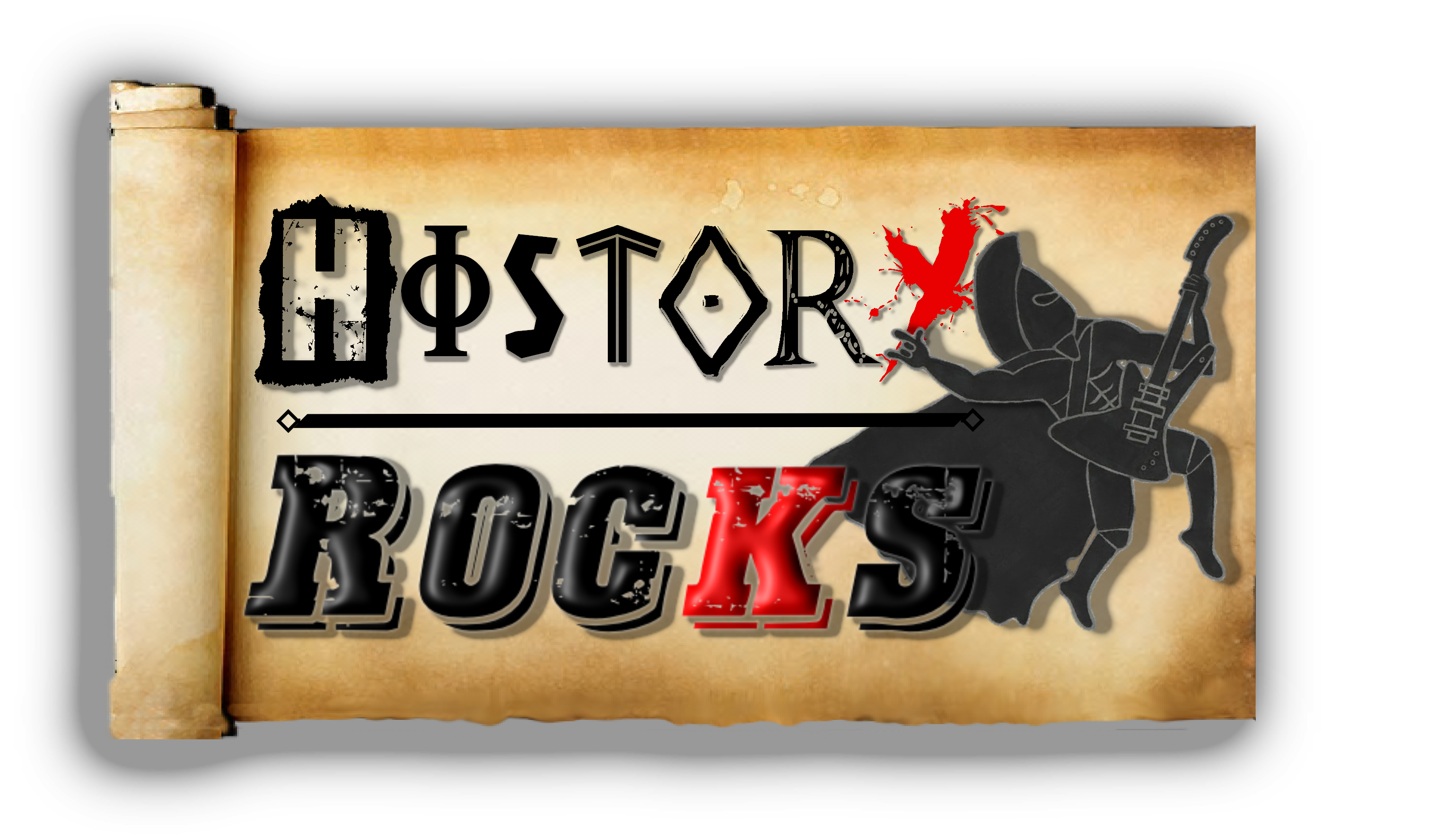 